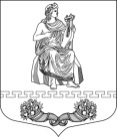 МУНИЦИПАЛЬНЫЙ  СОВЕТ  ВНУТРИГОРОДСКОГО  МУНИЦИПАЛЬНОГО ОБРАЗОВАНИЯ  САНКТ-ПЕТЕРБУРГА  МУНИЦИПАЛЬНОГО  ОКРУГА  ПАРНАС14.11.2013 года                 г. Санкт-Петербург                                 № 8/6Р Е Ш Е Н И Е       Об утверждении перечня муниципальных услуг, представляемых местной администрацией внутригородского муниципального образования Санкт-Петербурга муниципального округа Парнас по принципу одного окна в многофункциональных центрах предоставления муниципальных услуг в Санкт-ПетербургеВ целях реализации Федерального закона от 27.07.2010 № 210-ФЗ «Об организации предоставления государственных и муниципальных услуг», Постановления Правительства Санкт-Петербурга от 24.12.2012 г. № 1366 «Об утверждении типового (рекомендованного) перечня муниципальных услуг, предоставляемых по принципу одного окна в многофункциональных центрах предоставления государственных (муниципальных) услуг в Санкт-Петербурге», Постановления Правительства Санкт-Петербурга от 18.06.2013г. № 419 «О внесении изменений в постановления Правительства Санкт-Петербурга от 30.12.2009 г. № 1593, от 24.12.2012 г. № 1366», муниципальный совет внутригородского муниципального образования Санкт-Петербурга муниципального округа Парнас,РЕШИЛ:1. Утвердить перечень муниципальных услуг, предоставляемых местной администрацией внутригородского муниципального образования                   Санкт-Петербурга муниципального округа Парнас по принципу одного окна в многофункциональных центрах предоставления муниципальных услуг в Санкт-Петербурге, согласно Приложению.2. Решение муниципального совета муниципального образования муниципальный округ Парнас от 22.06.2012г. № 6/1 признать утратившим силу. 3. Настоящее решение вступает в силу в день его официального опубликования. 4. Контроль за исполнением настоящего решения возложить на главу местной администрации внутригородского муниципального образования Санкт-Петербурга муниципального округа Парнас.Глава муниципального образования                                           А.В.ЧерезовПриложениек решению муниципального советавнутригородского муниципального образованияСанкт-Петербурга муниципального округа Парнасот 14.11.2013 года № 8/6Перечень муниципальных услуг, представляемых местной администрацией внутригородского муниципального образования Санкт-Петербурга муниципального округа Парнас по принципу одного окна в многофункциональных центрах предоставления муниципальных услуг в Санкт-ПетербургеПредоставление натуральной помощи малообеспеченным гражданам, находящимся в трудной жизненной ситуации, нарушающей жизнедеятельность гражданина, которую он не может преодолеть самостоятельно, в виде обеспечения их топливом.Предоставление консультаций жителям муниципального образования по вопросам создания товариществ собственников жилья, советов многоквартирных домов, формирования земельных участков, на которых расположены многоквартирные дома.Регистрация трудового договора, заключаемого работником с работодателем - физическим лицом, не являющимся индивидуальным предпринимателем.Регистрация факта прекращения трудового договора, заключаемого работником с работодателем - физическим лицом, не являющимся индивидуальным предпринимателем.Выдача архивных справок, выписок, копий архивных документов органов местного самоуправления.Консультирование потребителей по вопросам защиты прав потребителей.Выдача религиозным группам подтверждений существования на территории муниципального образования.Выдача разрешения на вступление в брак лицам, достигшим возраста 16-ти лет.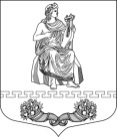 МУНИЦИПАЛЬНЫЙ  СОВЕТ  ВНУТРИГОРОДСКОГО  МУНИЦИПАЛЬНОГО ОБРАЗОВАНИЯ  САНКТ-ПЕТЕРБУРГА  МУНИЦИПАЛЬНОГО  ОКРУГА  ПАРНАС14.11.2013 года                 г. Санкт-Петербург                                 № 8/7Р Е Ш Е Н И ЕО принятии в первом чтении проекта местного бюджета внутригородского муниципального образования Санкт-Петербурга муниципального округа Парнас на 2014 год и плановый период  2015-2016 годов и назначении публичных слушаний.       В соответствии с пп.2 п.1 ст.24 Устава внутригородского муниципального образования Санкт-Петербурга муниципального округа Парнас, муниципальный совет внутригородского муниципального образования Санкт-Петербурга муниципального округа Парнас,РЕШИЛ: Утвердить  общий объем доходов внутригородского муниципального образования Санкт-Петербурга  муниципального округа Парнас:на 2014 год в сумме 99064,3 тыс.руб. из них объем межбюджетных трансфертов, получаемых из бюджета Санкт-Петербурга – 13411,6 тыс.руб.на 2015 год в сумме 102427,2 тыс.руб. из них объем межбюджетных трансфертов, получаемых из бюджета Санкт-Петербурга – 14088,1 тыс.руб.на 2016 год в сумме 107361,9 тыс.руб. из них объем межбюджетных трансфертов, получаемых из бюджета Санкт-Петербурга – 14792,0 тыс.руб.Утвердить  общий объем расходов внутригородского муниципального образования Санкт-Петербурга  муниципального округа Парнас:на 2014 год в сумме 99064,3 тыс.руб.на 2015 год в сумме 102427,2 тыс.руб.на 2016 год в сумме 107361,9 тыс.руб.Утвердить размер дефицита бюджета внутригородского муниципального образования Санкт-Петербурга  муниципального округа Парнас    на 2014 год в сумме 0,0 тыс.руб.Утвердить верхний предел муниципального долга внутригородского муниципального образования Санкт-Петербурга  муниципального округа Парнас на 1 января 2014 года в сумме 0,0 тыс.руб.Утвердить верхний предел обязательств по муниципальным гарантиям внутригородского муниципального образования Санкт-Петербурга  муниципального округа Парнас на 2014 г. в сумме  0,0 тыс.руб.Учесть в местном бюджете внутригородского муниципального образования Санкт-Петербурга  муниципального округа Парнас доходы на 2014 г. согласно приложению №1 к настоящему решению.Учесть в местном бюджете внутригородского муниципального образования Санкт-Петербурга  муниципального округа Парнас доходы на 2015 – 2016 г. г. согласно приложению №2 к настоящему решению.Утвердить распределение бюджетных ассигнований по разделам, подразделам, целевым статьям классификации расходов бюджетов в ведомственной структуре расходов на 2014 г. согласно приложению №3 к настоящему решению.Утвердить распределение бюджетных ассигнований по разделам, подразделам, целевым статьям классификации расходов бюджетов в ведомственной структуре расходов на 2015 – 2016 гг. согласно приложению №4 к настоящему решению.Утвердить источники финансирования дефицита местного бюджета  на 2014 г. согласно приложению № 5 к настоящему решению.Утвердить источники финансирования дефицита местного бюджета  на 2015 – 2016 гг. согласно приложению № 6 к настоящему решению. Утвердить перечень главных распорядителей средств местного бюджета местную администрацию внутригородского муниципального образования Санкт-Петербурга  муниципального округа Парнас согласно приложению № 7 к настоящему решению. Утвердить главным администратором  доходов местного бюджета местную администрацию внутригородского муниципального образования Санкт-Петербурга  муниципального округа Парнас согласно приложению № 7 к настоящему решению. Утвердить главным администратором источников финансирования дефицита местного бюджета местную администрацию внутригородского муниципального образования Санкт-Петербурга  муниципального округа Парнас согласно приложению № 7 к настоящему решению. Утвердить общий объем бюджетных ассигнований, направляемых на исполнение публичных нормативных обязательств: на 2014 г. в сумме 10606,0 тыс.руб.на 2015 г. 14688,2 тыс.руб.на 2016 г. 15598,7 тыс.руб.16. Учесть объем субвенций местному бюджету на исполнение отдельных государственных полномочий Санкт-Петербурга по организации и осуществлению деятельности по опеке и попечительству, назначение и выплате денежных средств на содержание детей, находящихся под опекой (попечительством) и детей, переданных на воспитание в приемные семьи на 2014 г.  в сумме 3014,8 тыс.руб.17. Учесть объем субвенций местному бюджету на исполнение отдельных государственных полномочий Санкт-Петербурга по выплате денежных средств на содержание детей, находящихся под опекой (попечительством) и детей, переданных на воспитание в приемные семьи на 2014 г.  в сумме 7734,7 тыс.руб.18. Учесть объем субвенций местному бюджету на исполнение отдельных государственных полномочий Санкт-Петербурга по оплате труда приемных родителей на 2014 г.  в сумме 2656,8 тыс.руб.19. Учесть объем субвенций местному бюджету на выполнение отдельного государственного полномочия Санкт-Петербурга по определению должностных лиц, уполномоченных составлять протоколы об административных правонарушениях, и составлению протоколов об административных правонарушениях на 2014 г.  в сумме 5,3 тыс.руб.20. Местной администрации внутригородского муниципального образования Санкт-Петербурга  муниципального округа Парнас в ходе исполнения местного бюджета вносить изменения в сводную бюджетную роспись без внесения изменений в решение о местном бюджете:а) в случае недостаточности бюджетных ассигнований для исполнения публичных нормативных обязательств – с превышением общего объема указанных ассигнований в пределах 5 процентов бюджетных ассигнований, утвержденных решением о бюджете на их исполнение в текущем финансовом году;б) в случае изменения состава или полномочий (функций) главного распорядителя бюджетных средств, вступления в силу законов, предусматривающих осуществление полномочий органа местного самоуправления за счет субвенций из других бюджетов бюджетной системы Российской Федерации, и по иным основаниям, связанным с особенностями исполнения бюджета.21. Назначить дату и время проведения публичных слушаний по проекту местного бюджета внутригородского муниципального образования Санкт-Петербурга  муниципального округа Парнас на 2014 год и плановый период 2015-2016 годов  на 29 ноября 2014 года в 10.00 в помещении муниципального совета по адресу: Санкт-Петербург, пр. Энгельса, д.131 к.1.22. Опубликовать настоящее решение в средствах массовой информации.23. Контроль исполнения настоящего решения возложить на главу внутригородского муниципального образования Санкт-Петербурга  муниципального округа Парнас.Глава муниципального образования                                           А.В.Черезов